AUTOBURZA OSTRAVA VÍTKOVICESpráva areálu: Statutární město Ostrava, městský obvod Vítkoviceodbor komunálních služeb, dopravy a bytovýMírové náměstí 516/1703 79  Ostrava-VítkoviceNÁJEMCE:Ing. Svatava Huťkováprovozovatel Tržiště pro motoristy,motoristické centrumMístecká 95, Ostrava-VítkoviceIČO: 60317051DIČ: CZ7152035517   plátce DPHTELEFON:+420 603 806 562 +420 605 257 122EMAIL:trziste@seznam.cz,facebook autoburza ostrava.com Provozní doba areálu:Pondělí - pátek 8.00 - 17.00 hod  (otevřeny stálé prodejny umístěné v areálu)Sobota - neděle 6.00 - 12.00 hod ( pravidelná autoburza + bleší trh)AKTUÁLNÍ PRODEJCI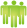 HTTP://WWW.AUTOSKOLA-NOVOBILSKY.CZ/Tak trochu jiná autoškola .... kontaktujte autoškolu Novobílský - 775 573 672, velmi dobré úspěchy při závěrečných zkouškách ....reference viz. stránky  http://www.autoskola-novobilsky.cz/HTTP://WWW.AUTOSKOLACAS.CZ/CZ/KONTAKT.PHPAutoškola Česká autoškolská společnost nabízí kurzy výuky autoškoly. S naší výukou máte zaručené studijní výsledky a následné dokončení zkoušek před komisaři MmOstravy !!!! tel. č. 777 575 997DK EFEKT CARBON FOLIEProdej veškerého autopříslušenství, dále prováníme 3D carbon fólie všech druhů, plníme klimatizace, více info na :  dkefekt.eu@centrum.cz,  http://www.dkefekt.cz, tel.č. 739 663 970.HTTP://WWW.OILCENTRUM.CZ/Oil Centrum s.r.o. prodejna vedle Občerstvení nabízí veškerý sortiment autobaterií a olejů, také nové náhradní díly a sortiment autodoplňků a autopříslušenství. Otevřeno od po - pá od 8-16hod. nebo so- ne od 7-12. 00 hod. Info na tel. č. 608 70 99 80 nebo 596 632 622, e-mail autodily@oilcentrum.cz nebo     http://www.oilcentrum.cz/      JAKUB ONDERKA - ELEKTROMONTÁŽEMontáže autoelektro - autorádia, zesilovače, reproduktory, antény, alarmy, dálkové ovládání, centrální zamykání, denní svícení, parkovací senzory/ kamera , automatické rozsvěcování,  el. stahování oken , opravyProvozní doba : Po - Pá 8:00 - 16:00, možnost domluvy i o víkendech, montáže na počkání, tel 736 775 368AUTOŠKOLA - TOMÁŠ OTISKAutoškola Tomáš Otisk - výuka i jízdy každý den. Tel. kontakt 731053441  http://www.autoskolaotisk.cz/PRODEJ STARŠÍCH NÁHRADNÍCH DÍLŮ - FY HENDRYCHNabízíme prodej starších náhradních dílů na veškeré typy vozidel + prodej náhradních dílů na veterány. Otevřeno denně v zadním prostoru autoburzy od 8-17hod. soboty a neděděle od 6-14hod. Tel. : 732 384 610FIRMA AUTO-DOPLŃKY.COMNavštivte naši prodejnu v Ostravě - Vítkovicích prodejna č. 11 a 12.  Nabízíme širokou škálu náhradních dílů a autodoplňků pro veškeré české i zahraniční automobily. Naše firma se zabývá veškerým prodejem autodoplňků, tuningu a náhradních dílů. Jsme pravidelně každou sobotu a neděli na ostravské autoburze - prodejna ihned u brány.AM-CAR - EKOLOGICKÁ LIKVIDACENabízíme non stop službu informací o ekologické  likvidaci v celém MSK kraji zdarma - odvoz od domu zajistíme. Nabízíme také službu pneuservisu, prodej starších náhradních dílů. Provozní doba celotýdenní - viz web stránky,  http://www.am-car.cz/SURFBOX.CZJsme jednou z mála firem ve světě, které se specializují na prodej střešních autoboxů použitelných na přepravu jak lyžařského vybavení tak i vybavení na windsurfing. Autoboxy jsou homologovány pro provoz v ČR "ATEST 8 SD 2 953". Jsme výhr. dovozci těchto autoboxů do ČR. Úspěšně testovány něm. Dekrou při rychlostech 200 km/h a nákladu až 95 kg. V naší nabídce je široký sortiment typů a rozměrů vysoké kvality ve dvou řadách SKIBOX a SURFBOXSLAPEKA S.R.O.Nabízíme Vám 7 dní v týdnu otevřenou prodejnu s velmi levnými náhradními díly, poklicemi, oleji, mazivy, autodoplňky, autopotahy, disky a mnoho dalšího. Kontakt 596 788 107, Email: slapeka@tiscali.cz, Otevřeno po-pá 8-16hod.so a ne 7-12h.PAVEL ŽŮREK - SESNabízíme odvoz a zpracování elektroodpadu, tel:+420 608 779 719, prodejna na TpM č. 7 a 8OBČERSTVENÍ S.R.O.Nejlepší dršťková polévka v Ostravě !!!! . Otevřeno v době konání autoburzy - sobota-neděle od 6hod-13hod. HTTP://WWW.DKEFEKT.CZ/Nabízíme Vám širokou škálu autokoberců, autopotahů, tuningových doplňků, autodoplňků, světelný program,výfůky, filtry a jiné. Kontakt Kamil Frolich, tel. 739 663 970, 704 032 136,  každou sobotu a neděli na autoburze, prodejny 4 až 8. ,  http://www.dkefekt.cz/    AUTOŠKOLA PETR PROCHÁZKAOstrava - Vítkovice, kontakt  laser67@seznam.cz, tel. č.  603 972 373AUTOŠKOLA EVA DOBEŠOVÁtel. kontakt 606 432 236AUTOSERVIS AUTOKADLECJsme nezávislý servis všech značek osobních a dodávkových vozidel. Provádíme servisní prohlídky nových vozidel v záruce.(garanční prohlídky).Opravy havarovaných vozidel ze zákonného i havarijního pojištění ZDARMA.Zapůjčení náhradního vozidla ZDARMA. Tel:596 780 173 & 603 416 670AUTOKOM - PRODEJ A MONTÁŽProdejna s montáží autodoplňků, autorádií, autoalarmů, tuning. Provozní doba:Lichý týden: pondělí - pátek 8:00 - 16:00, sobota - neděle ZAVŘENO Sudý týden: pondělí - pátek 8:00 - 16:00, sobota - neděle 8:00 - 12:00 Rostislav Onderka: telefon:+420 596 788 089, mobil:+420 605 269 809 Jakub Onderka:+420 736 775 368 e-mail : autokom1@volny.cz,    603 972 373 AM-CAR.CZZajistíme Vám ekologickou likvidaci vozidla, výkup a prodej vozidel, autopůjčovna, odtah a přeprava, prodej náhradních dílů. Tel.:775050013, e-mail: am-car@email.cz